  Question 12 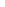 The largest expense on a retailer's income statement is typically:  Question 13 Net accounts receivable (net realizable value) is:  Question 15 The factor which determines whether or not goods should be included in a physical count of inventory is:  Question 16 1 points   1 points   1 points   1 points   Save   Today Thomas deposited $100,000 in a three-year, 12% CD that compounds quarterly. What is the maturity value of the CD? Question 17 Frankenstein Enterprises received two notes from customers for sales that Frankenstein made to them in 2011. The notes included:Note A: Dated 5/31/11, principal of $120,000 and interest due 3/31/12.Note B: Dated 7/1/11, principal of $200,000 and interest at 8% annually, due on 4/1/12.Frankenstein had accrued interest receivable from these notes of $14,400 in its 12/31/11 balance sheet. What is the annual interest rate on Note A?  Question 18 Inventories affect:  Question 19 Journal entries are required by the depositor for all of the following except:  Question 20 In a period of rising prices, the inventory method which tends to give the highest reported net income is:  Question 21 ATC reported the following financial data for 2011 and 2010:The average days inventory for ATC (rounded) for 2011 is:  Question 22 Goods in transit which are shipped f.o.b. destination should be:  Question 23 Which of the following is recorded by a credit to Accounts receivable? 